Informe Técnico2º Acta da  Mesa de Contratación. Apertura sobre oferta económica. Cualificación final de  plicas.Empresas presentadas:Faise público o informe técnico pedido pola Mesa a Roman Gomez  Fraiz, Enxeñeiro de Camiños, Canais e Portos, para a valoración das ofertas, con arranxo aos criterios, cuxa ponderación dependen dun xuízo de valor, de acordo co disposto na cláusula undécima B do Prego de Condicións  (Sobre C), que se incorpora como Anexo.Relación de puntuacionesO Secretario, dou fe. Silleda  28-05-2018.SecretarioDocumento asinado lectrónicamenteManuel Quintans QueirugaSEGUE ANEXO...INFORME TÉCNICOINTRODUCCIÓNANTECEDENTESCon fecha de 22 de Mayo de 2018 se reúne, para la apertura de plicas, la Mesa de Contratación del concurso de licitación del contrato de “Instalación de Pranta e Rede dun Centro de Produción e Abastecemento Enerxético”, con núm. de Exp. 492/2018.Acuerda la Mesa que el Ingeniero de Caminos, Canales y Puertos Román Gómez Fraiz emita un Informe Técnico de las ofertas presentadas en el sobre “C”, de acuerdo a los criterios cuya ponderación dependen de un juicio de valor, según lo dispuesto en la cláusula undécima B del Pliego de Condiciones del citado concurso de licitación.OBJETOEs objeto del presente informe la valoración de las ofertas presentadas por los licitadores, según los criterios evaluables recogidos en la cláusula undécima B del Pliego de Condiciones del concurso de licitación.VALORACIÓNLa valoración de las diferentes ofertas se realiza, exclusivamente, atendiendo a lo definido y descrito en los diferentes criterios objeto de baremación.Una vez realizado el estudio del Proyecto, se procede al análisis del Pliego de Condiciones y de los respectivos criterios de valoración y que, respecto a los que se mencionan a continuación, se ha considerado lo siguiente:La puntuación -10 puntos- del criterio 1.1 “Memoria construtiva e o seu grado de adecuación á realidade da instalación” será dividido de manera equitativa, con 2 puntos para cada uno, entre los apartados a), b), c), d) y e) que se definen en la descripción de dicho criterio.La puntuación -8 puntos- del criterio 1.2 “Deberase achegar unha planificación temporal detallada da instalación por actividades…” será dividido, para su valoración, entre los tres apartados siguientes: planificación temporal detallada de la instalación por actividades (6 puntos), inclusión de los hitos parciales mensuales (1 punto) y curva programada de avance de coste mensual (1 punto).La puntuación -20 puntos- del criterio 2.1 “A empresa licitadora deberá describir como realizar o seguimento do funcionamento da instalación para conseguir o máximo rendemento enerxético posible e a máxima satisfacción dos usuarios da instalación no referente ó servizo de calefacción e/ou auga quente sanitaria (AQS)…” será dividido en tres apartados: descripción de cómo realizar el seguimiento del funcionamiento de la instalación para conseguir el máximo rendimiento energético (7,5 puntos), descripción de cómo realizar el seguimiento del funcionamiento de la instalación para conseguir la máxima satisfacción de los usuarios de la instalación (7,5 puntos) y la presentación del modelo de informe mensual –Estudo de Custos de Explotación- con la inclusión de los datos mínimos requeridos en el Pliego (5 puntos).A continuación se incluyen las valoraciones obtenidas por cada una de las ofertas, así como la motivación de dicha valoración en base a las consideraciones escritas sobre aquellas.ConsideracionesEl licitador demuestra que conoce y domina el proyecto técnico, realizando una excelente descripción de lo solicitado (se considera que no se describen todos los equipos principales). Se realiza asimismo una planificación temporal adecuada en la que incluye hitos parciales y la curva programada de avance de coste mensual.Se describe un Plan de Control de Calidad externo insuficiente para la obra y uno interno simplemente teórico.Se ha hecho una insuficiente descripción de la convivencia, así como de todo lo solicitado. La descripción del plan de seguimiento del funcionamiento de la instalación se realiza de manera insuficiente y extremadamente teórica en cuanto a conseguir el máximo rendimiento energético. Se obvia en la oferta la descripción de cómo realizar el seguimiento para conseguir la máxima satisfacción de los usuarios de la instalación. El modelo de informe incluido se considera correcto.No se incluye en la oferta la metodología requerida según lo definido en el último criterio objeto de valoración.ConsideracionesEl licitador demuestra que conoce el proyecto técnico, aunque su descripción de los elementos singulares de las zonas de actuación en cuanto a los puntos a), b), c), d) y e) reflejados en el Pliego de Condiciones se considera escueta e incompleta para una correcta ejecución de los trabajos.La planificación temporal de la obra no se considera lo suficientemente detallada, en cuanto a los equipos de trabajo y la descripción del proceso de ejecución, para una correcta ejecución de la misma y un cuidadoso proceso constructivo. Se incluyen hitos parciales y la curva programada de avance de coste mensual.Se describe un Plan de Control de Calidad escaso para la obra.Se ha hecho una insuficiente descripción de la convivencia, así como de todo lo solicitado. La descripción del plan de seguimiento del funcionamiento de la instalación se realiza de manera positiva en cuanto a conseguir el máximo rendimiento energético. Se obvia en la oferta la descripción de cómo realizar el seguimiento para conseguir la máxima satisfacción de los usuarios de la instalación. No se incluye un modelo de informe elaborado y presentable.Se describe la metodología a seguir de forma conceptual, por lo que insuficiente, posponiendo la presentación de un documento metodológico más avanzado en el caso de ser la adjudicataria.ConsideracionesEl licitador demuestra que conoce y domina el proyecto técnico, siendo la descripción de los elementos singulares de las zonas de actuación en cuanto a los puntos a), b), c) y d) reflejados en el Pliego de Condiciones excelente, mientras que insuficiente la del apartado e).Conforme a lo solicitado, se ha hecho una planificación muy detallada de la instalación por actividades. Se definen asimismo hitos parciales y la curva programada de avance de coste mensual.Se describe un Plan de Control de Calidad idóneo para una ejecución satisfactoria de la obra.Se ha hecho una adecuada descripción de la convivencia, así como de todo lo solicitado. La descripción del plan de seguimiento del funcionamiento de la instalación se realiza de manera positiva en cuanto a conseguir el máximo rendimiento energético. Se describe asimismo el sistema con el que se pretende la satisfacción de los usuarios de la instalación. Se incluye un modelo de informe, aunque no incorpora la totalidad de los datos mínimos que se exigen en el Pliego.Se hace una escueta descripción de la metodología.ConsideracionesEl licitador demuestra que conoce el proyecto técnico, aunque su descripción de los elementos singulares de las zonas de actuación en cuanto a los puntos a), b), c), d) y e) reflejados en el Pliego de Condiciones se considera extensísima y excelente en algunos casos y escueta, inapropiada e insuficiente en otros.La planificación temporal de la obra se considera insuficientemente detallada por actividades y confusa en algunos aspectos, tales como: asignación del personal técnico y asignación de equipos de trabajo y rendimientos asociados al montaje de equipos, por lo que no se considera una adecuada definición de las acciones que la empresa expone para una correcta y satisfactoria ejecución de la obra. Se incluyen hitos parciales y la curva programada de avance de coste mensual.Se describe un Plan de Control de Calidad escaso para la obra.Se ha hecho una insuficiente descripción de la convivencia, así como de todo lo solicitado. La descripción del plan de seguimiento del funcionamiento de la instalación se realiza de manera positiva en cuanto a conseguir el máximo rendimiento energético. Se obvia en la oferta la descripción de cómo realizar el seguimiento para conseguir la máxima satisfacción de los usuarios de la instalación. Se incluye un modelo de informe, aunque no incorpora la totalidad de los datos mínimos que se exigen en el Pliego.Se hace una correcta descripción de la metodología.Relación de puntuacionesCONSIDERACIÓN FINALEsta es la valoración del Ingeniero de Caminos, Canales y Puertos que suscribe, en su leal saber y entender, y que somete a cualquier otra mejor fundada en Ingeniería.Silleda, 25 de Mayo de 2018El Ingeniero de Caminos, Canales y Puertos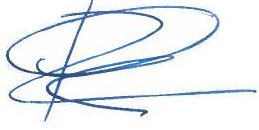 Fdo: Román Gómez Fraiz2018-E-RC-2192 . CONSTRUCCIONES TABOADA Y RAMOS SL. 2018-E-RC-2191  UTE OREGA COVIASTEC SL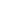 2018-E-RC-2171   UTE CONSTRUCCIONES M. ESPIÑO MEDANCLI S.L.2018-E-RC-2153   UTE FORESTACION GALICIA SA. FORESAOFERTAPUNTOS CONSEGUIDOSUTE OREGA - COVIASTEC28,75UTE FORESGA –FORESA20,50TABOADA Y RAMOS42,00UTE ESPIÑO - MEDANCLI26,50UTE OREGA - COVIASTECI.- Coñecemento do proxecto, plan de traballo e organización da instalación (De 0 ata 25 puntos).Memoria construtiva e o seu grado de adecuación á realidade da instalación. Ata 10 puntos.9,00Deberase achegar una planificación temporal detallada da instalación por actividades. Deberase incluír fitos parciais mensuais. O non cumprimento en prazo dos fitos parciais dará lugar á execución de penalizacións parciais proporcionais ó volume de obra a executar á data segundo a curva de avance en custo. Deberase de incluír a curva programada de avance en custo mensual. Ata 8 puntos.7,50Describirase un plan de control de calidade para a obra que será contractual. Ata 5 puntos.2,50Describir como se fará a convivencia dos distintos sistemas de calefacción e/ou auga quente sanitaria (AQS) durante a instalación da rede de calor, con especial interese na conexión das instalacións que dispoñan de enerxía solar, servindo como apoio á rede de calor. Ata 2 puntos.1,00PUNTOS CONSEGUIDOS20,00II.- Sistema de Control (De 0 ata 25 puntos).A empresa licitadora deberá describir como realizar ou seguimento do funcionamento dá instalación para conseguir o máximo rendemento enerxético posible e a máxima satisfacción dos usuarios dá instalación no referente ó servizo de calefacción e/ou auga quente sanitaria (AQS). Este plan deberá incluír un modelo de informe mensual, que recolla os parámetros principais de funcionamento dá instalación, así como o seguimento que poida realizar o CONCELLO DE SILLEDA, e poder levar a cabo acción correctoras no caso de que ocorran desviacións significativas nos obxectivos de rendemento enerxético que se perseguen. Devandito informe, do cal deberase aportar un modelo, denominarase Estudo de custos de explotación, para ser realizado con periodicidade mensual, e deberá incluír como mínimo os seguintes datos: enerxía bruta mensual, enerxía útil mensual, rendementos dá instalación, curva de produción de enerxía diaria, enerxía eléctrica, descargas de biomasa, operacións de mantemento preventivo e histórico de alarmas e incidencias. Ata 20 puntos.8,75Metodoloxía a seguir para avaliar e mellorar a eficiencia enerxética basado na norma ISO 50001 para o correcto funcionamento dá instalación. Ata 5 puntos.0,00PUNTOS CONSEGUIDOS8,75TOTAL PUNTOS CONSEGUIDOS28,75UTE FORESGA – FORESAI.- Coñecemento do proxecto, plan de traballo e organización da instalación (De 0 ata 25 puntos).I.- Coñecemento do proxecto, plan de traballo e organización da instalación (De 0 ata 25 puntos).Memoria construtiva e o seu grado de adecuación á realidade da instalación. Ata 10 puntos.6,00Deberase achegar una planificación temporal detallada da instalación por actividades. Deberase incluír fitos parciais mensuais. O non cumprimento en prazo dos fitos parciais dará lugar á execución de penalizacións parciais proporcionais ó volume de obra a executar á data segundo a curva de avance en custo. Deberase de incluír a curva programada de avance en custo mensual. Ata 8 puntos.4,00Describirase un plan de control de calidade para a obra que será contractual. Ata 5 puntos.1,00Describir como se fará a convivencia dos distintos sistemas de calefacción e/ou auga quente sanitaria (AQS) durante a instalación da rede de calor, con especial interese na conexión das instalacións que dispoñan de enerxía solar, servindo como apoio á rede de calor. Ata 2 puntos.1,00PUNTOS CONSEGUIDOS12,00II.- Sistema de Control (De 0 ata 25 puntos).A empresa licitadora deberá describir como realizar ou seguimento do funcionamento dá instalación para conseguir o máximo rendemento enerxético posible e a máxima satisfacción dos usuarios dá instalación no referente ó servizo de calefacción e/ou auga quente sanitaria (AQS). Este plan deberá incluír un modelo de informe mensual, que recolla os parámetros principais de funcionamento dá instalación, así como o seguimento que poida realizar o CONCELLO DE SILLEDA, e poder levar a cabo acción correctoras no caso de que ocorran desviacións significativas nos obxectivos de rendemento enerxético que se perseguen. Devandito informe, do cal deberase aportar un modelo, denominarase Estudo de custos de explotación, para ser realizado con periodicidade mensual, e deberá incluír como mínimo os seguintes datos: enerxía bruta mensual, enerxía útil mensual, rendementos dá instalación, curva de produción de enerxía diaria, enerxía eléctrica, descargas de biomasa, operacións de mantemento preventivo e histórico de alarmas e incidencias. Ata 20 puntos.7,50Metodoloxía a seguir para avaliar e mellorar a eficiencia enerxética basado na norma ISO 50001 para o correcto funcionamento dá instalación. Ata 5 puntos.1,00PUNTOS CONSEGUIDOS8,50TOTAL PUNTOS CONSEGUIDOS20,50TABOADA Y RAMOS, S.L.I.- Coñecemento do proxecto, plan de traballo e organización da instalación (De 0 ata 25 puntos).Memoria construtiva e o seu grado de adecuación á realidade da instalación. Ata 10 puntos.8,50Deberase achegar una planificación temporal detallada da instalación por actividades. Deberase incluír fitos parciais mensuais. O non cumprimento en prazo dos fitos parciais dará lugar á execución de penalizacións parciais proporcionais ó volume de obra a executar á data segundo a curva de avance en custo. Deberase de incluír a curva programada de avance en custo mensual. Ata 8 puntos.8,00Describirase un plan de control de calidade para a obra que será contractual. Ata 5 puntos.5,00Describir como se fará a convivencia dos distintos sistemas de calefacción e/ou auga quente sanitaria (AQS) durante a instalación da rede de calor, con especial interese na conexión das instalacións que dispoñan de enerxía solar, servindo como apoio á rede de calor. Ata 2 puntos.2,00PUNTOS CONSEGUIDOS23,50II.- Sistema de Control (De 0 ata 25 puntos).A empresa licitadora deberá describir como realizar ou seguimento do funcionamento dá instalación para conseguir o máximo rendemento enerxético posible e a máxima satisfacción dos usuarios dá instalación no referente ó servizo de calefacción e/ou auga quente sanitaria (AQS). Este plan deberá incluír un modelo de informe mensual, que recolla os parámetros principais de funcionamento dá instalación, así como o seguimento que poida realizar o CONCELLO DE SILLEDA, e poder levar a cabo acción correctoras no caso de que ocorran desviacións significativas nos obxectivos de rendemento enerxético que se perseguen. Devandito informe, do cal deberase aportar un modelo, denominarase Estudo de custos de explotación, para ser realizado con periodicidade mensual, e deberá incluír como mínimo os seguintes datos: enerxía bruta mensual, enerxía útil mensual, rendementos dá instalación, curva de produción de enerxía diaria, enerxía eléctrica, descargas de biomasa, operacións de mantemento preventivo e histórico de alarmas e incidencias. Ata 20 puntos.16,00Metodoloxía a seguir para avaliar e mellorar a eficiencia enerxética basado na norma ISO 50001 para o correcto funcionamento dá instalación. Ata 5 puntos.2,50PUNTOS CONSEGUIDOS18,50TOTAL PUNTOS CONSEGUIDOS42,00UTE CONSTRUCCIONES M. ESPIÑO – MEDANCLI, S.L.I.- Coñecemento do proxecto, plan de traballo e organización da instalación (De 0 ata 25 puntos).Memoria construtiva e o seu grado de adecuación á realidade da instalación. Ata 10 puntos.5,00Deberase achegar una planificación temporal detallada da instalación por actividades. Deberase incluír fitos parciais mensuais. O non cumprimento en prazo dos fitos parciais dará lugar á execución de penalizacións parciais proporcionais ó volume de obra a executar á data segundo a curva de avance en custo. Deberase de incluír a curva programada de avance en custo mensual. Ata 8 puntos.4,00Describirase un plan de control de calidade para a obra que será contractual. Ata 5 puntos.1,00Describir como se fará a convivencia dos distintos sistemas de calefacción e/ou auga quente sanitaria (AQS) durante a instalación da rede de calor, con especial interese na conexión das instalacións que dispoñan de enerxía solar, servindo como apoio á rede de calor. Ata 2 puntos.1,00PUNTOS CONSEGUIDOS11,00II.- Sistema de Control (De 0 ata 25 puntos).A empresa licitadora deberá describir como realizar ou seguimento do funcionamento dá instalación para conseguir o máximo rendemento enerxético posible e a máxima satisfacción dos usuarios dá instalación no referente ó servizo de calefacción e/ou auga quente sanitaria (AQS). Este plan deberá incluír un modelo de informe mensual, que recolla os parámetros principais de funcionamento dá instalación, así como o seguimento que poida realizar o CONCELLO DE SILLEDA, e poder levar a cabo acción correctoras no caso de que ocorran desviacións significativas nos obxectivos de rendemento enerxético que se perseguen. Devandito informe, do cal deberase aportar un modelo, denominarase Estudo de custos de explotación, para ser realizado con periodicidade mensual, e deberá incluír como mínimo os seguintes datos: enerxía bruta mensual, enerxía útil mensual, rendementos dá instalación, curva de produción de enerxía diaria, enerxía eléctrica, descargas de biomasa, operacións de mantemento preventivo e histórico de alarmas e incidencias. Ata 20 puntos.10,50Metodoloxía a seguir para avaliar e mellorar a eficiencia enerxética basado na norma ISO 50001 para o correcto funcionamento dá instalación. Ata 5 puntos.5,00PUNTOS CONSEGUIDOS15,50TOTAL PUNTOS CONSEGUIDOS26,50OFERTAPUNTOS CONSEGUIDOSUTE OREGA - COVIASTEC28,75UTE FORESGA –FORESA20,50TABOADA Y RAMOS42,00UTE ESPIÑO - MEDANCLI26,50